ASUNTO: Solicitud de Candidatura a DoctorComité Académico delPosgrado en GeografíaP r e s e n t e Con base en lo estipulado en las Normas 24 y 25 del plan de estudios de Doctorado nos permitimos solicitarles la autorización para que el alumno   con número de cuenta   y proyecto de investigación intitulado     , que cursa el      semestre,  sustente el examen de Candidatura a Doctor en Geografía.En ese mismo sentido proponemos la fecha de       a las     horas y los siguientes sinodales para que conformen el jurado:Ciudad Universitaria, Cd. Mx. a _____ de ____________de 20___.__________________________Nombre y firma del Tutor Principal _______________________                                             ______________________Nombre y firma del Comité Tutor					    	   Nombre y firma Comité TutorDATOS ADICIONALES  DEL ALUMNOIndica el semestre actual           Teléfono celular			                         			 Correo electrónico											Anexar: Síntesis curricular de Sínodos Externos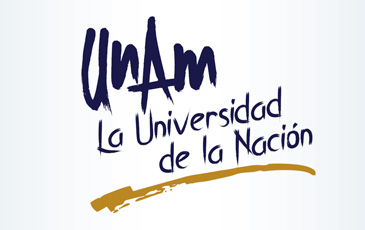 NOMBREADSCRIPCIÓN12345678910